1899 (Erotika, Čaša opojnosti) – 1918 (smrt Cankarja)Nova romantika, simbolizem in impresionizemDragotin Kette, Josip Murn, Oton Župančič, Ivan CankarSopotniki: Alojz Gradnik, Izidor CankarEnakomeren razvoj vseh slovstvenih zvrsti:LIRIKA:Cankar (dekadenca), Kette, Murn, Župančič, GradnikRomantika in simbolizemKette, Murn, Župančič (nova romantika)Nov vrh ljubezenskih pesmiSvobodne, krajše pesmi, tudi brez stalne kitične oblike, svoboden ritem, osvobajanje verzaSonet (Kette) Pripovedništvo:Cankar, Cankar, Zofka Kveder, Fran Govekar, Fran Milčinski, Fran S. FinžgarNovele, črtice, povest, včasih kratek romanNova romanika vnese lirskost, domišljijo,  tudi realizem in naturalizemImpresionističen slog, malo simbolizmaVprašanje izseljenstva, položaj ženska, vloga umetnosti, socialna ogroženost, vojneS Cankarjem vrh pripovedništva (simbolist), alegorijeDrematika:Močan razvojF.S. FinžgarTragedija: Župančič (Veronika Deseniška)Komedije: Cankar: Za narodov blagor, Pohujšanje v dolini Šentlorijanski (farsa), Lepa Vida (Poetična drama)DRAGOTIN KETTE: NA TRGUSodi v novomeško obdobjeNeuslišana ljubezen Angela SmolovaImpresionistična ljubezenska pesem, hrepenejeŽelje njegovega srca se dvigajo do okna, vendar ga ne dosežejo, trga , fontana, podobne kapljam (simbolizem)Likovna pesem (carmen figuratum)Razpoloženjska pesem, jo poje sam sebiVerzni prestop EnjambementAmfibrah   U - U Ubranost glasov , EVFONIJA  (vodice šume), onomatopoijaInverzije, pomanjševalnice PersonifikacijaPodoknica: Ob večernih urah fant poje dekletu pesem, ob spremljavi glasbeJOSIP MURN: PESEM O AJDIBrezupna ljubezen do Alme Souvanove, Ljubezenske, razpoloženjske, življenjsko izpovedne, kmečke pesmi Ogroženost njegove duše v svetu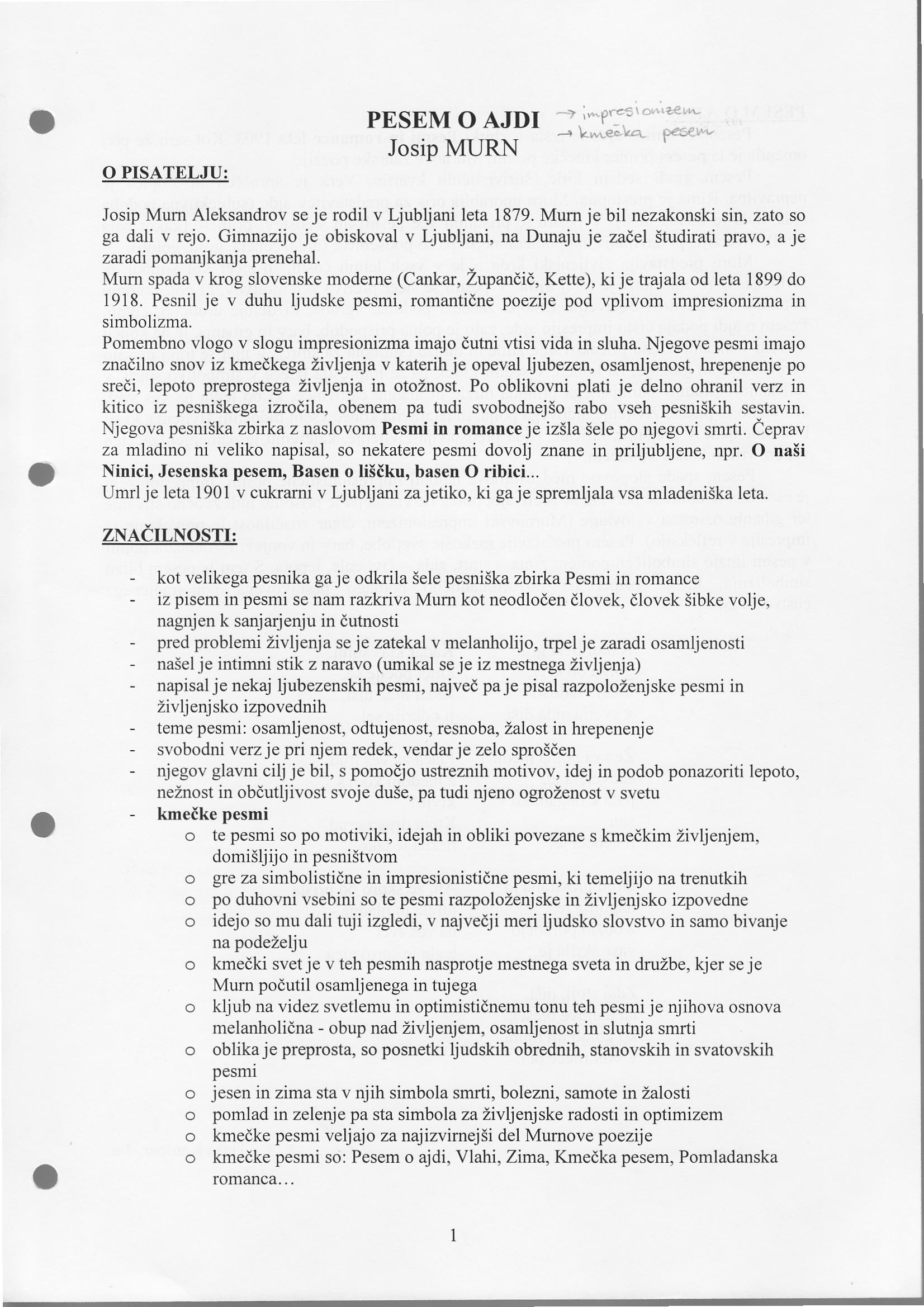 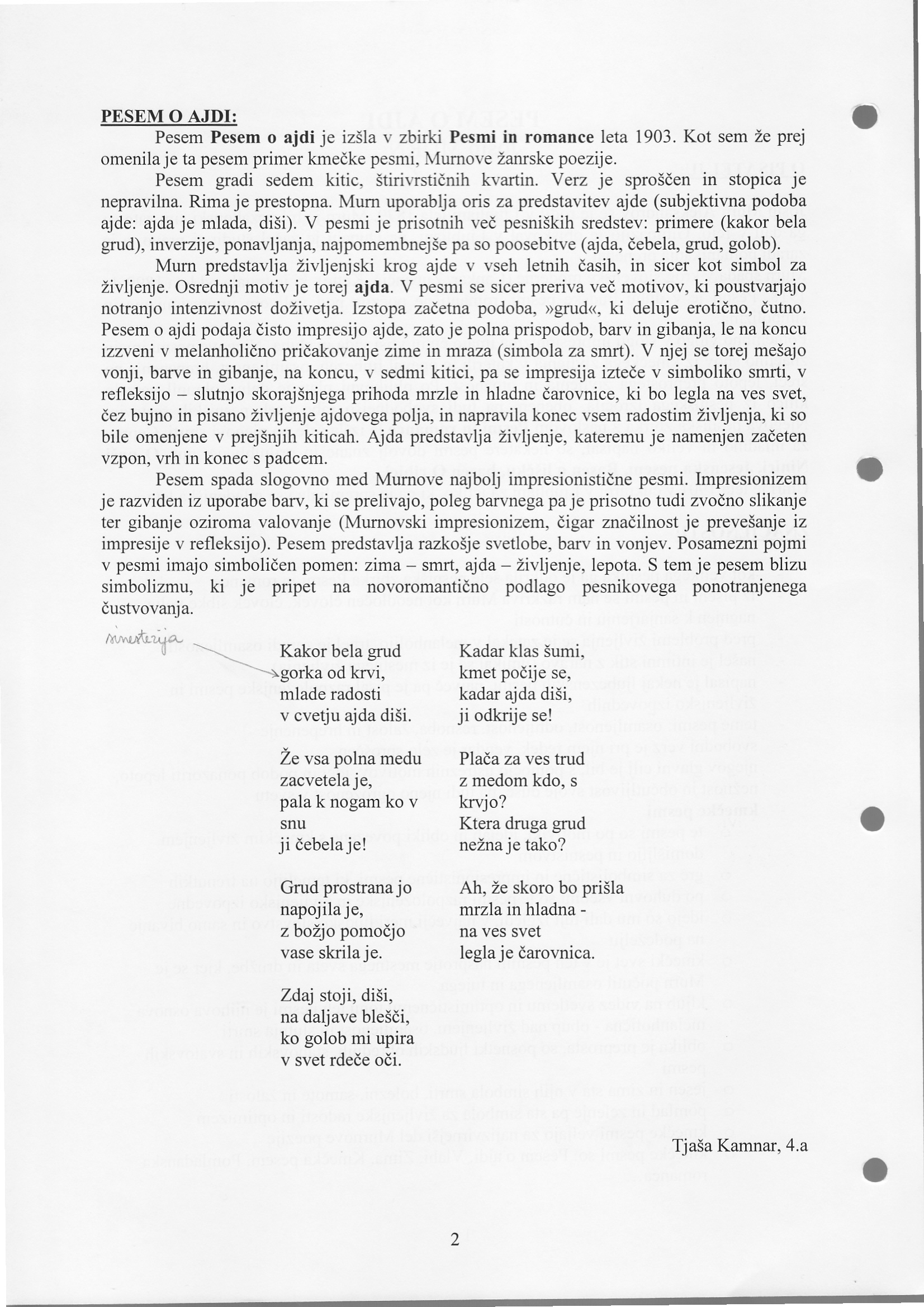 IVAN CANKAR: NA KLANCURojen v Vrhniki, v revni družini 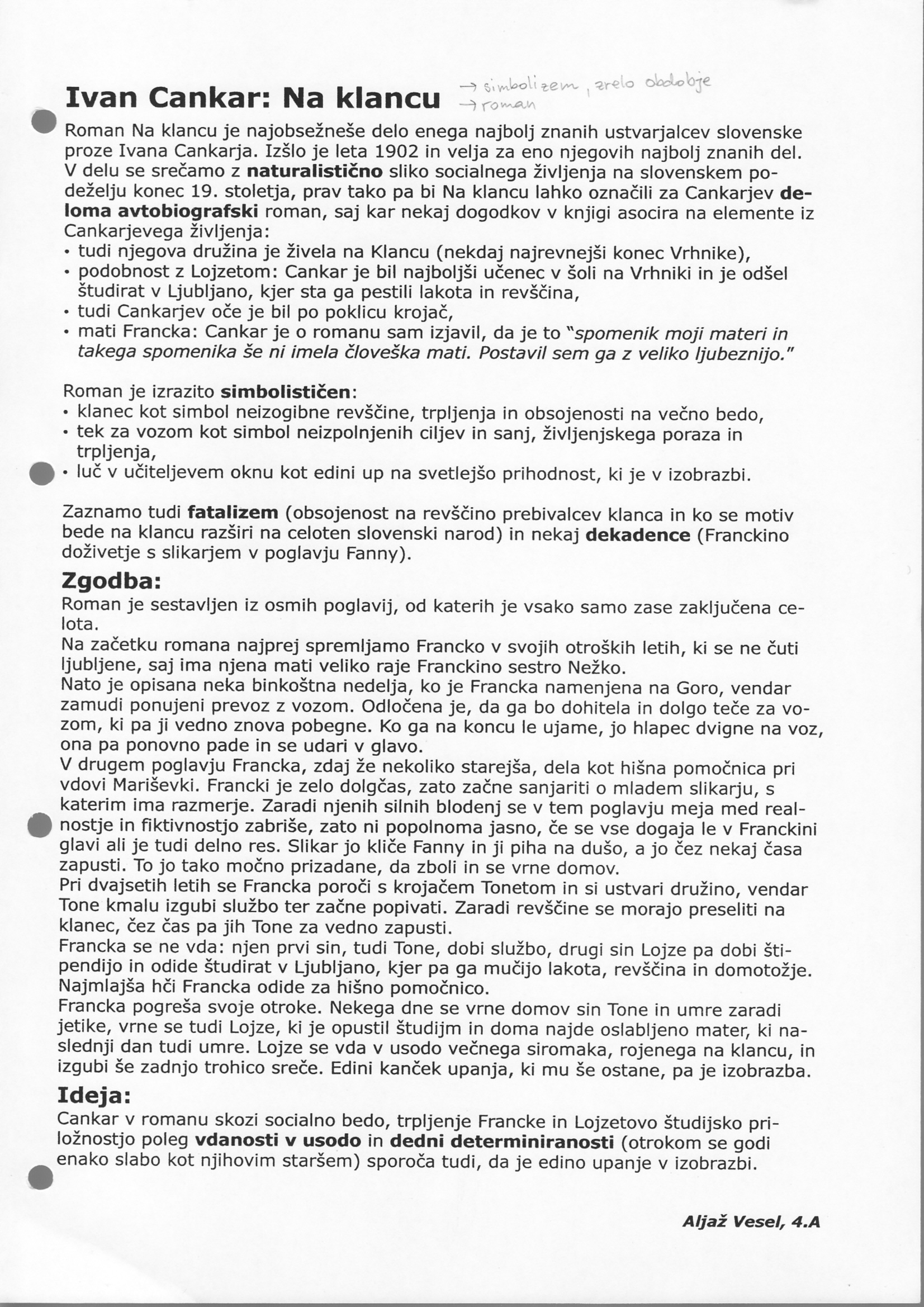 Vodilni motiv: tek za vozom ( Fatalistična misel determiniranosti na klancu, optimizem – luč v učiteljevi sobi)IVAN CANKAR: HLAPCI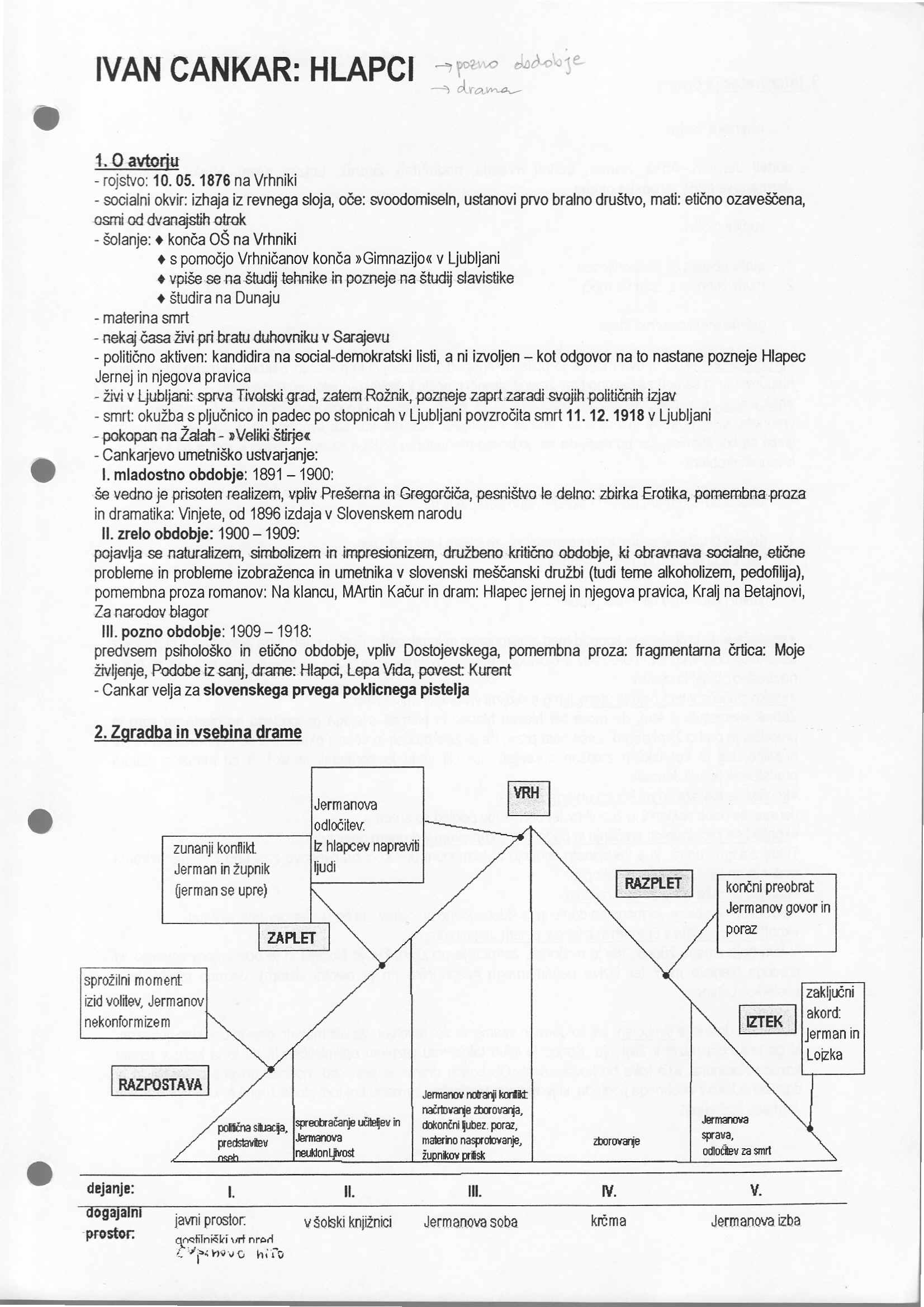 Satira:Satira razmer na slovenskem leta 1907, snov črpa iz takratnih volitev, kjer so zmagali klerikalciPrikaže posledice zmage v podeželskem okolju, razgali politično prilagodljivost učiteljevPrikaz politične demokracije (kovač Khalander)Drama vzbudi odpor pri učiteljih in vladajočih Literarno delo, ki napada socialno in moralno škodljive ideje tako, da se posmehuje, resnobna kritika.Tematska in idejna analiza: Glavna tema: motiv učitelja (prosvetljenec, ki v spopadu z družbeno stvarnostjo propade) in lik župnika (boj za oblast). Ideja: ker učitelj  v boju s stvarnostjo ne klone, se notranje zlomiKhalander, nosilec ideje proletariata in njegove vloge v bodočnosti socialistični upor meščanstvu , lik Jermana: upor hlapčevstvu Tragičnost: moralna odrešitev, notranja zmagaZgodba:- volitve, zmaga klerikalcev, učitelj Jerman prekine ljubezensko razmerje z županovo hčerjo Anko, njej je dolgčas, ni važno kdo zmaga, narod si sodbo piše sam. Pogovor z učiteljicamaŠolska knjižnica, nadučitelj in Komar, mečeta ven vse, kar je idejno spornega z novo politikoŽupnik in Jerman priajeteljaJermanova soba, s Kovačem Khalandrom ugotavljata, da sta po političnem preobratu ostala samaRazumski boj med župnikom in JermanomJerman organizira zborovanje, da razloži potrebo izobraževalnega društvaNe močen je, hlapci ustvarjeni za hlapčevanjeMati mu umira, zdravnik mu očita, da je nanjo slabo pazil, Lojzka (bo ob njej) kazen , na GoličavoOTON ŽUPANČIČ: Z VLAKOM Rojen v Beli KrajiniŠtudira na Dunaju zgodovinoPoučeval je na gimnaziji v Ljubljani, dramaturgUpravnik SNGUtemeljitelj modernega slovenskega pesništvaPesnik, esejist, kritike, prevajalecČaša opojnosti, Zimzelen pod snegomZbirka samogovoriPoskus premagati razdvojenost ob domovini, razkol med duhom in telesnostjoRazkol domovina- tujina, moderna prihodnost unči domačo idilo Domovinska tematika, potovanje z doma na tujeOdhod vlaka, nočna podoba Ljubljane, Šmarne gore, breze ob progi, demonŽelja raztegniti domovino v nedogled, razum mu pa pravi da že stopa na tuja tlaPesnikov samogovor, verz, ritem se spreminja, verz je svoboden, kombinacije zaporednih, prestopnih in notranjih rim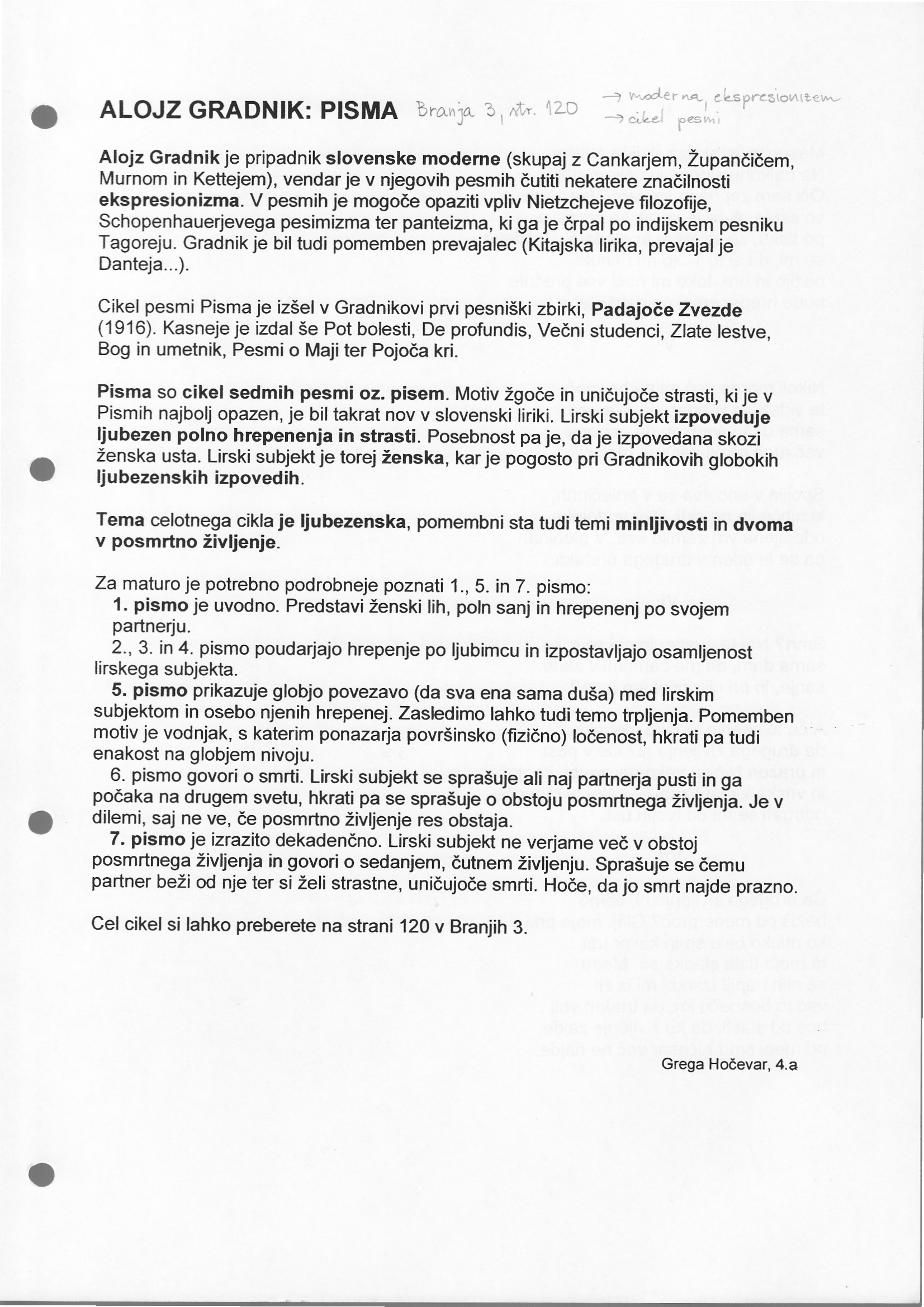 Verz je enjambement – zmanjša se pomenska in zvočna moč rime , ustvarja enakomerno melodijo Ljubezen in smrt enako usodno zaznamujeta življenje. Slovenska moderna